Plan for American Spaces Live EventTitle: American Spaces Live: Makerspace Best PracticesDate and Time: January 21, 2020 at  8:00 a.m. and 1:00 pm EDTLocation: Democracy RoomZoom: https://eca-state.zoom.us/j/164655869American Spaces Facebook groupDescription:During this FB Live event, Jeff Ridenour, Programming Strategist at ECA/A/M and Lutfullo Tagoev, Fulbright MA student of Educational Technology and former Makerspace Manager at the American Space in Dushane, will discuss what are Makerspaces and why the American Spaces have them. Purpose: The purposes of this are:To share an example of strategic use of a 3D printerTo create a community of practitioners that share and generate ideas on the American Spaces closed Facebook groupAudiences: American Space Coordinators, Directors, and LE staff managing American Spaces Secondary - REPS and Managing PD Officers Participants and Roles: Jeff will introduce Deb MattheeDeb will give a 15-20 minute presentation on what American Corner Cape Town has done with its 3D printerMagia Kraus and/or Greg Goble will answer questions live on Zoom and FB respectivelyCynthia Nichols and Mark Burrel will curate questions and poste questions here for Jeff and Debto answer during the Q&A sessionsLogistics and Steps: Communicate with ECA/A/M and the fieldPromote on Facebook pageGraphics, promo language, permalink  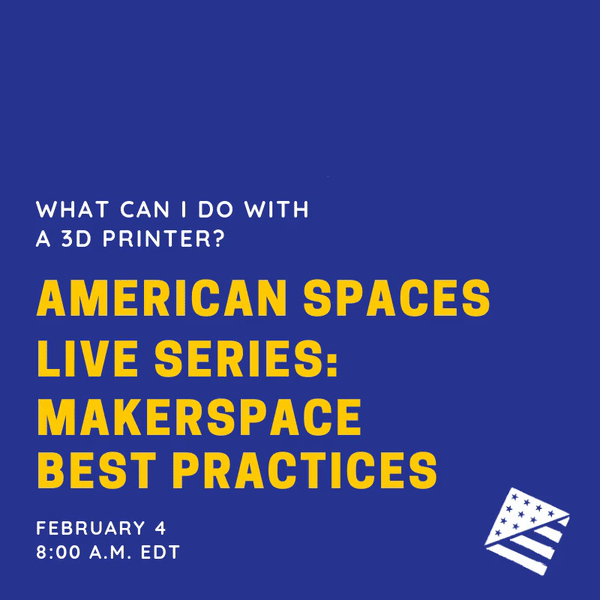 Do a test run Conduct the eventRetrieve video and add captionsRe-post on FacebookGet feedback from participants and the fieldEquipment needed: 	(For Jeff)MacbookEthernet cableLightning-ethernet jack adapterHDMI adapter for MacbookPromo Language:Post on FB (1-3 days prior and the day of): American Spaces is going LIVE to discuss Makerspace Best Practices! Join us Feb 4 at 8 a.m. EDT for  #AmericanSpacesLive.  We’ll discuss how to conduct strategic programming with 3D printers. Check the local time in your region here. > http://bit.ly/ETForumLive Live Text (to post as the live event begins) Join us LIVE right now as we discuss what are Makerspaces and why American Spaces run them. Deb Matthee, American Spaces Coordinator, will discuss how @American Corner Cape Town uses its 3D printer for strategic programming. We’d love to hear from you. Please type any questions you have about #AmericanSpacesLive in the comments below. A captioned video of this recording will be posted at a later date. Live Event - Loose Script and Interview Questions: Jeff opens the eventWelcomes all to the first American Spaces live eventReminds them that the video Describes goal of American Spaces Live Series and specifically the Makerspaces Best PracticesIntroduces American Spaces Office DirectorCarol gives opening remarks (5 minutes)As we enter the New Year, and a new decade, I want to thank all of you for your important role in managing American Spaces!As you probably know, our Vision for American Spaces is that they “Connect the world with the United States.”We want people to feel like they are visiting the US when they enter an American Space, and you make that happen! More than 65 million people visited American Spaces last year, so think of the vast number of people you have already impacted - people who have learned English, or found out about studying the US, or learned more about democracy and American values. I am excited to learn more about what is happening throughout the world, so please write to us at Americanspaces@state.govWe are especially interested in conducting  more series on various types of programming and other topics, so please let us know topics you are interested in!And I’ll end my little talk with a challenge to connect more with other American Spaces to learn what they are doing, collaborate on future projects, and create new and innovative programmingJeff gives overview of American Spaces Live and describes why Makerspaces (7 minutes)Describes event logisticsAsk questions and answer anyone’s questions through the chat feature in Zoom or comments on Facebook!Mention the Q&A sessionIf questions remained unanswered, we’ll get to them by the end of the dayWe will post the videoMention trainingWhyHow it will work - informal, encourage audience to ask questionsDiscuss why American Spaces have MakerspacesJeff introduces Lutfullo Lutfullo gives presentation (15-20 min)During this time Greg, Magia, and any participating REPS will answer questions while Mark and Cyntia curate the questions and paste them here for Jeff and Lutfullo to answer during the Q&A session Q&A Session (until all questions are answered or 10:15)Closing RemarksJeff thanks the participants Previews our next session on Feb 4 at 8:00 am EDT with Deborah Matthee from South AfricaLet’s everyone know that we’ll publish the video once we have linkEncourage all to continue to ask questions in the FB groupQuestions to ask if there are no questions from participantsHow hard is it to start a Makerspace at an American Corner?What is your favorite activity that you have run at your MakerspaceWhat have you learned in your degree program that you wish you knew managing a Makerspace?Important links for moderators*Note: Try to @Tag the person who asks the question and or reply directly to him or her as a response to the comment. American Spaces Website - For materials for English language teaching and learning, go to americanspaces.state.gov. 

American Spaces Acquisition Support (eShop): https://eshop.state.gov/Maker%20SpaceExample of Makerspace policy from America House Kyiv: https://www.americahousekyiv.org/makeLink to download Lutfullo’s slides - https://app.box.com/s/ykgngn8e636ibj6w9iupwbcw29i8w8ot Activities Links - https://app.box.com/s/xocr43wq513i90v74kw4cfknd3s1vi34 Makerspace Resourceshttps://www.makerspaces.com/makerspace-guide-school-and-library/http://frugalfun4boys.com     http://highlowtech.org/ https://www.pinterest.com/ https://www.youtube.com/ http://krissyvenosdale.com/   http://makeymakey.com/ http://makezine.com/projects http://instructables.com https://code.org/https://hourofcode.com/usAssistive Technology ResourcesAssistive Technology: Resource Round Up:  https://www.edutopia.org/article/assistive-technology-resources  (EduTopia, last updated 2016)Assistive Technology: What it is and How it works: https://www.understood.org/en/school-learning/assistive-technology/assistive-technologies-basics/assistive-technology-what-it-is-and-how-it-works Assistive Technology for Kids with Learning Disabilities: http://www.readingrockets.org/article/assistive-technology-kids-learning-disabilities-overview ReferencesLittleBits. The rise of Maker Ed. Retrieved from: https://s3.amazonaws.com/littleBits_pdfs/littleBits-GettingSmart-Infographic.pdf   Jennifer Gonzales (2018). What is the point of a Makerspace? Retrieved from: https://www.cultofpedagogy.com/makerspace/  ECA Programs: To find out more about this and other U.S. Department of State English language teaching and learning programs and materials, visit this site: http://bit.ly/EnglishProgramsQuestions for Presenters (When copying questions please indicate the name of the person asking the question and if they are from FB or Zoom)Session 2Veronica Vasquez Cuerno from El Salvador - Could you give examples of successful programs you did with little to no technology? (one answer from another participant - Claudia Rodriguez Hello Veronica Vasquez Cuerno I have been doing DSG or Design Squad Global that requires little or no technology and kids really love it. Audiences level is 7 to 12 yrs old: https://pbskids.org/.../parentseducators/program/global.htmlVeronica Vasquez Cuerno from El Salvador - We are planning to do a Mapathon in March! Could you recommend anybody who could train the trainers via zoom? Also interested in more details about your mapathon.Session 1Can we get the MakerSpace Policies? or do we create our own version? Assistive technologies?How hard is it to start a Makerspace at an American Corner?What is your favorite activity that you have run at your MakerspaceWhat have you learned in your degree program that you wish you knew managing a Makerspace?Hello again everyone! Mu name is Nilufar and I am Makerspace Coordinator in Dushanbe. I have a question: Tajikistan has expensive Internet which is not available for everyone. People come to Makerspace and use our Internet for free. It is fast too. Visitors spend more time with using computer for their personal work rather than doing projects. We limited time for using computers with Internet, but still the issue is the same. Internet users are more than teams with projects. Any ideas how to improve on that? Thanks beforehand Hi @Makerspace Dushanbe, it sounds like you’re providing a very important service that’s in high demand in Dushanbe! There are many things you could consider. You can ask active members to share their projects during an open house or other event. You could set aside specific times for project-based work and a separate time for projects. You could also (if you have the space), carve out a dedicated “co-working space” for people to access computers/laptops.We also work with IT section for our policy.Hello! My name is Luana, and I'm working at a new makerspace in Brazil. Could you help us ideate some programming and robotics activities for young learners and very young learners? Thank youMy name is Daniel. I am Tech Support Specialist from Ethiopia. Thank You Tagoev for your impressive presentation. I have two questions. Do you think grouping visitors based on age or education level is good for maker space programs? In your opinion what are/would be the best methodologies to recruit potential volunteers? Md Ashfaqur Rahman Noor Is there any curriculum or guideline for running coding . robotics etc classesMarie from Abidjan my question is about the introduction of Art in STEM is it only visual art and what was the approach?Manas Murzaliev Are those volunteer professionals or it specialists who run Maker Space activities?Md Ashfaqur Rahman Noor Which programs you prefer most : single session programs or multisession programs for makerspace.